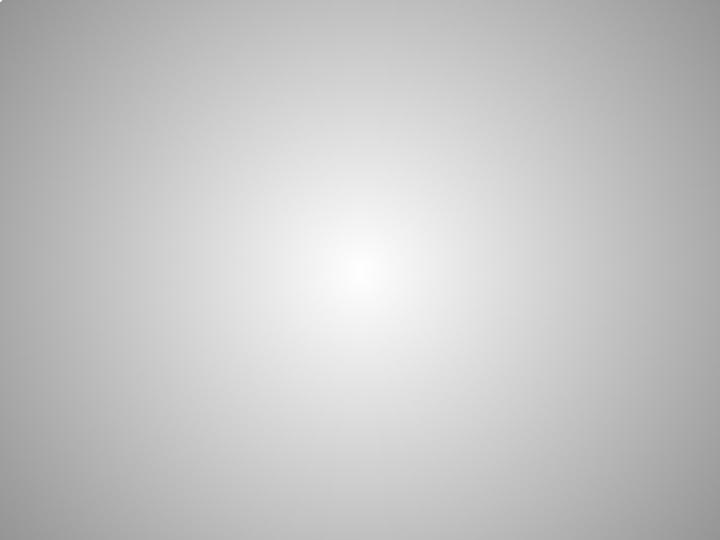 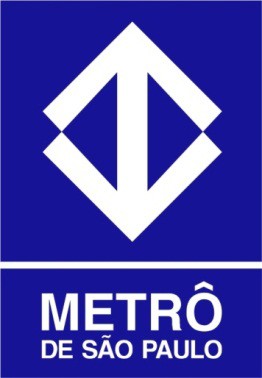 GASTOS COM PUBLICIDADE E PATROCÍNIO 20211GASTOS COM PUBLICIDADE 2021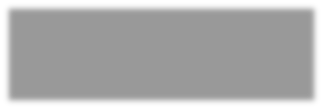 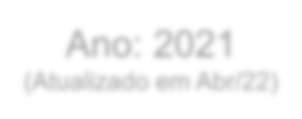 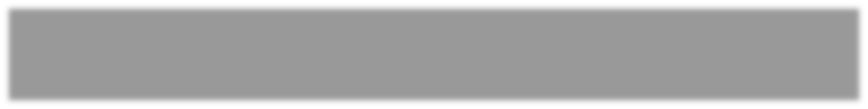 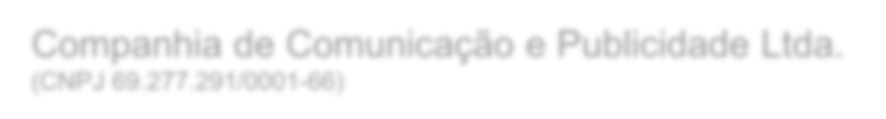 2GASTOS COM PUBLICIDADE 2021CC&P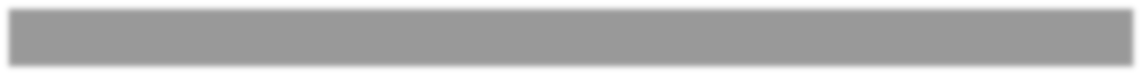 3GASTOS COM PUBLICIDADE 2021CC&P4GASTOS COM PUBLICIDADE 2021CC&P5GASTOS COM PUBLICIDADE 2021CC&P6GASTOS COM PUBLICIDADE 2021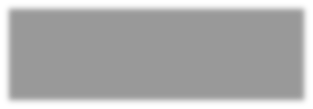 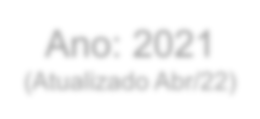 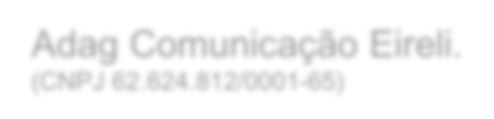 7GASTOS COM PUBLICIDADE 2021ADAG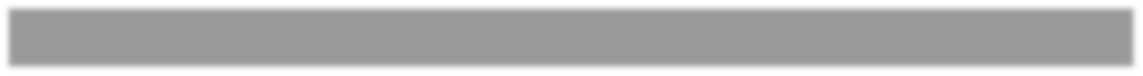 8GASTOS COM PUBLICIDADE 2021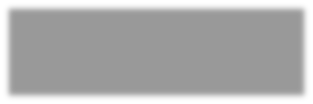 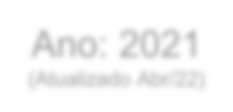 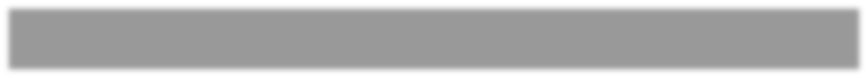 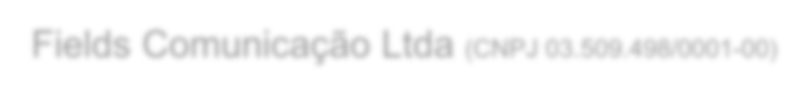 9GASTOS COM PATROCÍNIO 2021Não houve despesas com patrocínio até o momentoFonte dos Dados: GCM – Gerência de Comunicação e Marketing - Setembro/21	10DESPESADESPESAVALORES PAGOSPRODUÇÃO DE MATERIAIS PARA AÇÃO DE COMUNICAÇÃOPRODUÇÃO DE MATERIAIS PARA AÇÃO DE COMUNICAÇÃOR$ 2.264.157,07PRODUÇÃO PARA VEICULAÇÃOPRODUÇÃO PARA VEICULAÇÃOR$ 1.241.462,00VEICULAÇÃO (MÍDIA)TVR$ 14.681.890,60RÁDIOR$ 3.579.114,64INTERNETR$ 2.401.732,97Razão SocialCNPJCOMPANHIA DE COMUNICAÇÃO E PUBLICIDADE LTDA.69.277.291/0001-66SELECT COLOR - ARTES GRAFICAS LTDA.00.844.676/0001-61NEOBAND SOLUÇÕES GRÁFICAS EIRELI68.425.628/0001-72ZOOM IMAGEM COMERCIAL LTDA-ME19.055.225/0001-73FUBA FILMES LTDA - ME.10.503.368/0001-26LEOGRAF GRÁFICA E EDITORA LTDA.00.356.213/0001-50PICTURE HOUSE PRODUCOES EIRELI15.871.177/0001-30MARPAULO ARTES GRÁFICAS LTDA ME04.208.233/0001-35PIGMA GRÁFICA E EDITORA LTDA62.829.510/0001-23CAZE PRODUÇÕES EIRELI-EPP04.276.656/0001-92PANGEA PRODUCOES ARTISTICAS LTDA00.930.82710001-02LUCIANO CHRISTONI STUOIO 3D24.926.175/0001-92BCA PROOUCAO E OISTRIBUICAO DE FILMES LTDA13.392.325/0001-09NEWCO PROGRMADORA E PRODUTORA DE COMUNICAÇÃO LTDA.04.334.366/0001-58MK FILMES EIRELI26.652.922/0001-77ALLEGRO CRIAÇÃO SONORA - EIRELI04.501.435/0001-70LIRA HARMONIA MÚSICA E ÁUDIO LETDA. EPP27.283.879/0001-82MAUI FILMES LTDA14.415.649/0001-88Razão SocialCNPJUNIVERSAL ONLINE S.A.01.109.164/0004-38RÁDIO PANAMERICANA SA60.628.922/0001-70RÁDIO TRANSAMERICA FM44.060.192/0001-05RÁDIO 89 FM - SÃO PAULO46.869.475/0001-10BAND NEWS - CAMPANHIA RIO BINITO COMUNICAÇÕES06.017.510/0001-58RÁDIO E TELEVISÃO BANDEIRANTES S. A.60.509.239/0001-13NEWCO PROGRMADORA E PRODUTORA DE COMUNICAÇÃO LTDA.04.334.366/0001-58FUNDAÇÃO PADRE ANCHIETA CENTRO PAULISTA RÁDIO TV EDUCATIVA61.914.891/0001-86TV GAZETA - FUNDAÇÃO CASPER LIBERO61.277.273/0001-72GLOBO COMUNICAÇÕES E PATICIPAÇÕES S/A27.865.757/0027-33RÁDIO E TELEVISÃO RECORD S.A.60.628.369/0001-75REDE TV - TV MÍDIA PUBLICIDADE COMERCIAL LTDA.05.000.314/0001-08TVSBT CANAL 4 DE SÃO PAULO S/A45.039.237/0001-14EMPRESA BRASIL DE COMUNICAÇÃO S/A09.168.704/0003-04RÁDIO 9 DE JULHO / FUNDAÇÃO METROPOLITANA PAULISTA50.951.847/0002-00RÁDIO 105 FM LTDA. - PRAÇA SÃO PAULO46.705.521/0001-45ALPHA FM LTDA53.933.024/0001-60ANTENA UM RADUIODIFUSÃO LTDA48.060.727/0001-90RÁDIO E TELEVISÃO BANDEIRANTES S. A.60.509.239/0001-13RÁDIO BAND NEWS FM - SOMPUR SAO PAULO RADIODIFUSAO LTDA43.944.370/0001-90Razão SocialCNPJRÁDIO NOVO MUNDO LTDA46.566.444/0001-90RÁDIO CBN - RADIO EXCELSIOR SA02.015.014/0002-95RÁDIO DISNEY - RÁDIO ITAPEMA FM DE SÃO PAULO LTDA.04.532.690/0001-80RÁDIO GAZETA - FUNDAÇÃO CASPER LIBERO61.277.273/0001-72REDE GOSPEL - FUNOAÇÃO EVANGÉLICA TRINDADE59 486.605/000'1-87KISS TELECOMUNICAÇÕES LTDA.59.477.240/0001-24RÁDIO MASSA - RGM - ADMINISTRACAO DE VALORES LTDA35.287.923/0001-50NOVA BRASIL FM - REDE CENTRAL DE COMUNICAÇÃO49 403 371/0001-03RECC RADIODIFUSAO E COMUNICA50.686.591/0001-70TROPICAL RADIFUSÃO LTDA.52.653.391/0001-47FJR COMUNICAÇÃO E MARKETING DIGITAL EIRELI97.987.399/001-00FUNDACAO BOA VONTADE10.226.070/0001-16RÁDIO ELDORADO LTDA.60.694.239/0001-30ENERGIA 97 FM LTDA.50.186.451/0001-33METROPOLITANA FM - ASA MÍDIA E COMUNICAÇÕES LTDA.01.832.291/0001-47MIX - RÁDIO SP-UM LTDA.60.680.444/0001-47FUNDAÇÃO INTERNACIONAL DE COMUNICAÇÃO - FIC05.354.891/0001-06RÁDIO 99 FM STÉREO LTDA.59.158.535/0001-38RÁDIO TOP FM LTDA.47.725.825/0001-37TROPICAL RADIFUSÃO LTDA.52.653.391/0001-47Razão SocialCNPJRÁDIO VIDA FM - A3 FUTURA COMUNICACOES LTDA00.270.392/0001-09S/A O ESTADO DE SAO PAULO.61.533.949/0001-41EMPRESA FOLHA DA MANHÃ S.A.60.579.703/0001-48GLOBO COMUNICAÇÕES E PATICIPAÇÕES S/A27.865.757/0001-02ADVERGE MÍDIA E TECNOLOGIA DIGITAL EIRELI27.368.317/0001-31FUNDAÇÃO PADRE ANCHIETA CENTRO PAULISTA RÁDIO TV EDUCATIVA61.914.891/0001-86ADSMOVIL DO BRASIL LTDA17.000.801/0001-50TWITTER BRASIL REDE OE INFORMAÇÃO LTDA.16.954.565/0001-48GOOGLE BRASIL INTERNET LTDA.06.990.590/0001-23CAMPANHIA RIO BONITO COMUNICÇÕES06.017.510/0001-58TV8 - FUNDAÇÃO ISABELA PAOLILLO ROSSI05.037.070/0001-38PORTAL IG - AOVERGE MIOIA E TECNOLOGIA OIGITAL EIRELI27.368.317/0001-31EDITORA 247 LTDA.12.867.382/0001-34REDE NATIVA / PLANALTO - FM STEREO SOM S.A.60.303.914/000153RÁDIO BAND NEWS FM - SOMPUR SAO PAULO RADIODIFUSAO LTDA43.944.370/0001-90RÁDIO PLAY - RÁDIO E TV PORTOVISÃO LTDA87.209.250/0002-03A3 FUTURA COMUNICACOES LTDA00.270. 392/0001 -09SUPER RÁDIO LTDA49.374.440/0001-06DESPESAVALORES PAGOSPRODUÇÃO DE MATERIAIS PARA AÇÃO DE COMUNICAÇÃOPRODUÇÃO DE MATERIAIS PARA AÇÃO DE COMUNICAÇÃOR$ 4.474.412,28PRODUÇÃO DE MATERIAIS PARA AÇÃO DE COMUNICAÇÃOPRODUÇÃO DE MATERIAIS PARA AÇÃO DE COMUNICAÇÃORazão SocialCNPJCELSO IAZETTI DELIA31.026.325/0001-77NEOBAND SOLUÇÕES GRÁFICAS LTDA68.425.628/0001-72MAGITECH INFORMATICA E TECNOLOGIA LTDA30.588.451/0001-52RENATA RICO AUGUSTO PRODUÇÕES33.267.044/0001-31LOGICO MUSIC CEARÁ LTDA ME22.261.454/0001-59SINCRONICIDADE AGÊNCIA DIGITAL LTDA29.078.059/0001-84DESPESAVALORES PAGOSPRODUÇÃO DE MATERIAIS PARA AÇÃO DE COMUNICAÇÃOR$ 0,00